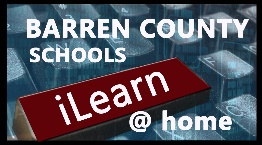 X Grade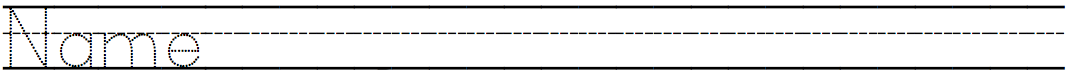 Reading: Physical Education: Penmanship:  Math: Health:Arts & Humanities:  English/Writing:  Science:  Social Studies: 